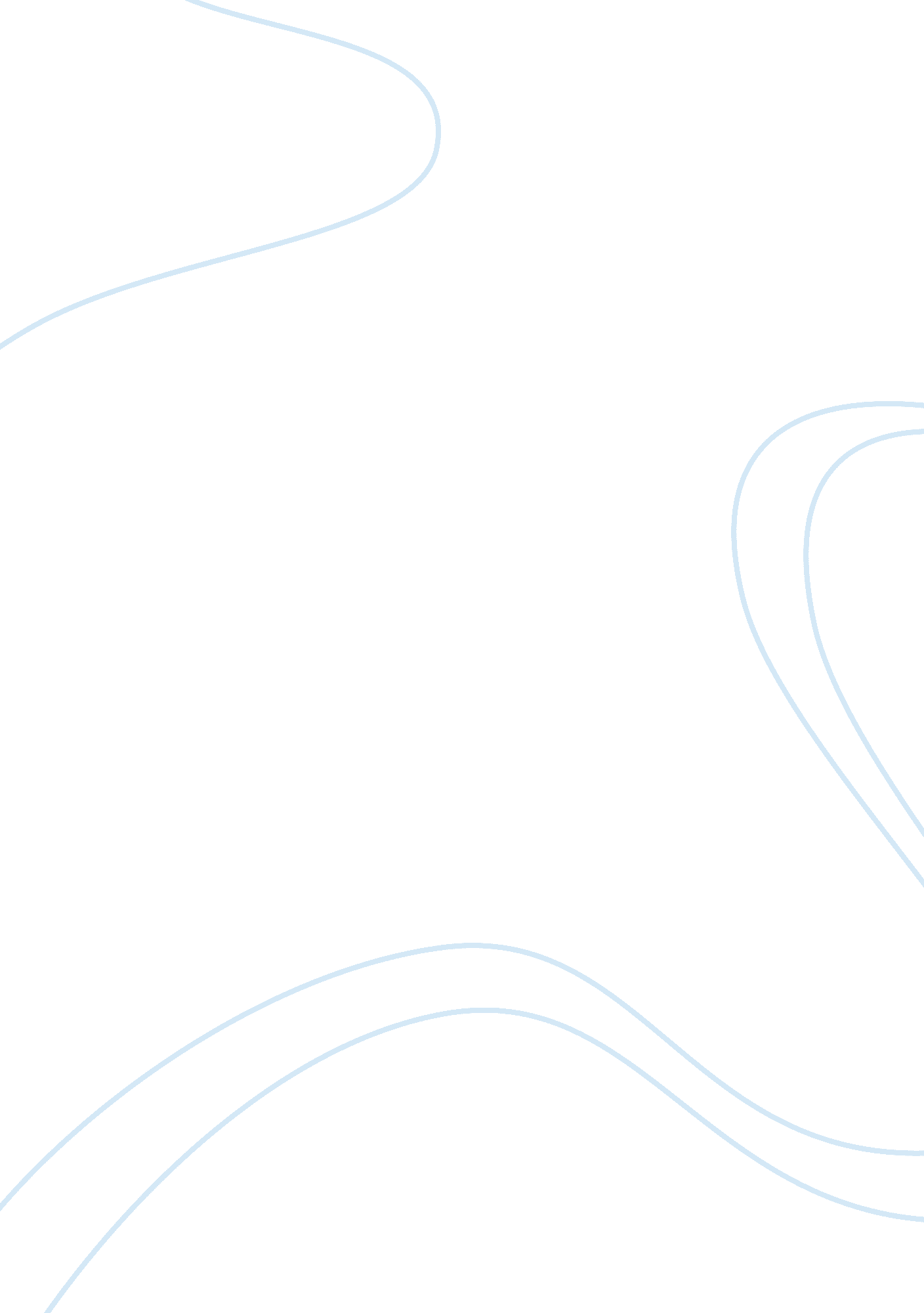 Factors which influence the balance of payments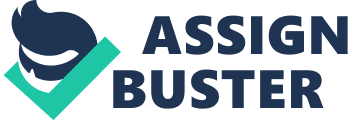 'An of import factor which influences the Balance of Payments of a state is the exchange rate of its currency vis-a- six other major currencies. ' Briefly explain this statement. The balance of payments ( BOP ) is defined by the OECD ( Organization for Economic Co-operation and Development ) as follows `` The balance of payments is a record of a state 's international minutess with the remainder of the universe. This is tantamount to the minutess between occupants of a state and non-residents. The balance of payments is divided up into the current history and investing and other capital minutess. These minutess, which are recorded by a double- entry system of book-keeping, involve goods, services, transportations, loans granted or received, market securities, foreign exchange etc. International trade in services is shown in the current history balance of payments statistics and signifiers portion of what is known as `` invisibles '' . The current history balance constitutes the exclusive beginning of comparable informations on international cross-border statistics on services. '' ( Mention: OECD, hypertext transfer protocol: //stats. oecd. org/glossary/detail. asp? ID= 150 ) In kernel the BOP sheet is a record of all economic minutess between a state and the remainder of the universe. Beginnings of incoming financess such as exports are noted as positive and out flow of financess such as imports are recorded as negative on the sheet. The BOP consists of three constituents: a ) Current history - This portrays the flow of goods and services ( exports and imports ) , income and current transportations B ) Capital history - This history shows the volume of capital transportations such as foreign direct investing, loans and grants, and acquisition/disposal of non-produced, non- fiscal assets. degree Celsiuss ) Official modesty assets - This history is a equilibrating point in the BOP equation which ensures the current history and capital history minutess sum up to zero. These comprise of assets held by the state 's national bank such as gold stock and exchangeable foreign currencies. Fundss are used from this history when the entire escape of financess exceeds the entire influx of financess in the current and capital histories. Therefore if the balance in current and capital histories is negative, its considered a shortage and if the balance is positive, it is considered as excess. The BOP is highly importance in today 's universe as it acts as an index of a state 's economic place in relation to other states. For illustration in developing states, the BOP showcases the dependance of the states on external assistance from developed states. The historical trending of the BOP acts as a valuable tool to measure a state 's economic chances and besides the appropriate exchange rate of its currency. Exchange Rate is `` the monetary value of one state 's currency in relation to another '' ( Reference: hypertext transfer protocol: //stats. oecd. org/glossary/detail. asp? ID= 877 ) Exchange rates are affected the market forces of supply and demand and reflects the overall international competiveness of the state. Drivers such as rising prices, economic policies, authorities budget surpluses/deficits, economic productiveness and growing and overall foreign exchange based minutess besides impact the exchange rate of a state. Among the many forces internal to a state, its perceived buying power is one of the chief factors that contribute to flow in its exchange rate. Factors such as unemployment, rising prices degrees, retail gross revenues are a few among others that affect buying power and therefore the foreign exchange rate. Off the many forces that affect exchange rates, the most influential 1s are tracked in fiscal matters through a state 's BOP position - such as import and exports, capital flows in the signifier of foreign direct investings and foreign assistance/debt. The prevailing exchange rate of a state 's currency influences the exchange demand ( paying for imports ) and exchange offer ( received for exports ) which in bend impacts the external demand of exports and internal demand for imports and therefore affects the Balance of Payments which consists of the trade and capital balance. For illustration, India received important foreign investing between 1993-4 which ideally should hold helped the Rupee appreciate but the Rupee was devalued by 24 per centum and exchange rate was frozen to avoid cut downing exports and maintain imports at a low, in a command to go on pulling foreign investing. Whenever a currency appreciates, it becomes more expensive for the external purchaser to buy exports and therefore reduces their appetency to buy at the clip. Besides internal purchasing power additions and domestic consumers will hold an increased appetency to import. Both these export and import effects if materialized will ache the economic system if uncontrolled. This in bend affects the trade balance and therefore the BOP. Foreign exchange militias are amassed by cardinal Bankss such as the Reserve Bank of India and enhances the purchasing power of the state which in bend affects the BOP. By commanding the exchange rate, we can heighten export and cut down imports, bettering the BOP excess which in bend aids in accumulating more foreign exchange and the rhythm continues. All in all we can see the foreign exchange rate of a state against other major currencies plays an of import factor in act uponing the Balance of Payments of a state. 